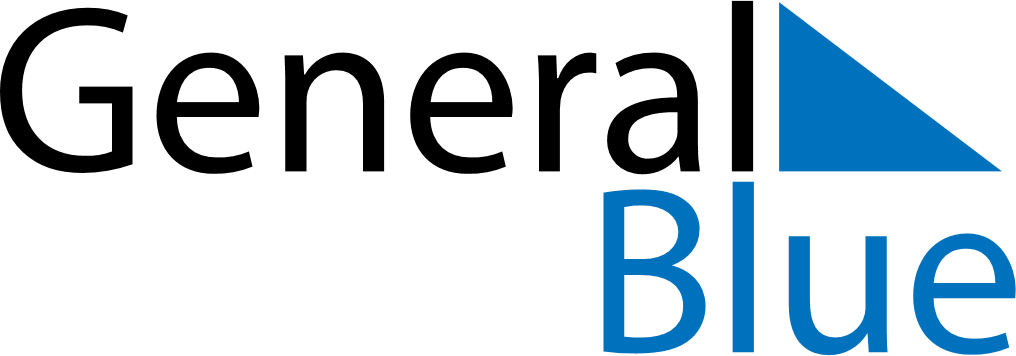 2022 – Q4Mexico  2022 – Q4Mexico  2022 – Q4Mexico  2022 – Q4Mexico  2022 – Q4Mexico  OctoberOctoberOctoberOctoberOctoberOctoberOctoberMondayTuesdayWednesdayThursdayFridaySaturdaySunday12345678910111213141516171819202122232425262728293031NovemberNovemberNovemberNovemberNovemberNovemberNovemberMondayTuesdayWednesdayThursdayFridaySaturdaySunday123456789101112131415161718192021222324252627282930DecemberDecemberDecemberDecemberDecemberDecemberDecemberMondayTuesdayWednesdayThursdayFridaySaturdaySunday12345678910111213141516171819202122232425262728293031Nov 2: All Souls’ DayNov 20: Revolution DayNov 21: Revolution Day (day off)Dec 12: Day of the Virgin of GuadalupeDec 25: Christmas Day